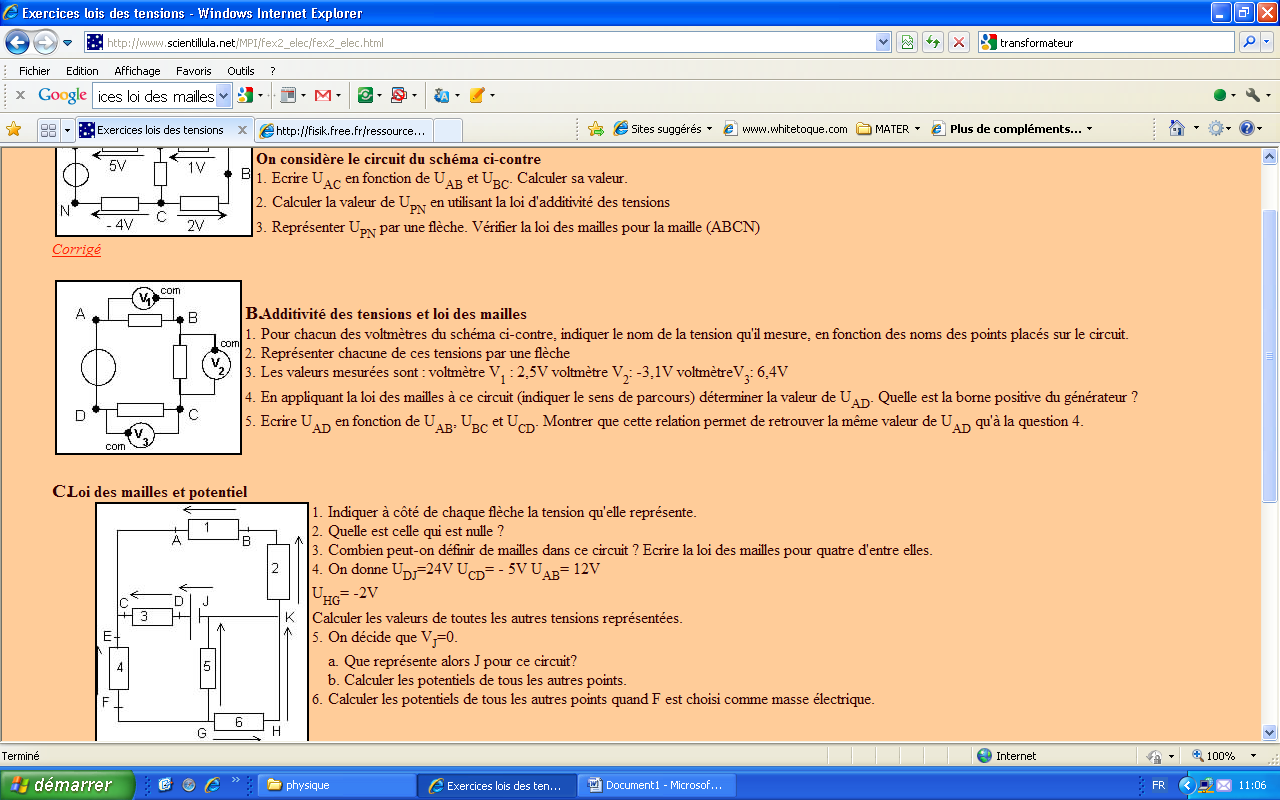 Exercice 1: (4 points)Pour chacun des voltmètres du schéma ci-contre, indiquer le nom de la tension qu'il mesure, en fonction des noms des points placés sur le circuit. ......................................................................................................................................................................................................................................................................................................................................................................................................Représenter chacune de ces tensions par une flèche Les valeurs mesurées sont : voltmètre V1 : 2,5V voltmètre V2: -3,1V voltmètre V3: 6,4V En appliquant la loi des mailles à ce circuit déterminer la valeur de UAD. ....................................................................................................................................................................................................................................................................................................................................................................................................................................................................................................................................................................................................................................................................................................................................................................................................................Quelle est la borne positive du générateur ? pourquoi ?....................................................................................................................................................................................................................................................................................................................................................................................................................................................................................................................................................................................................................................................................................................................................................................................................................NOM :	Test chap 1	1ère STI2D Exercice 1: (4 points)Pour chacun des voltmètres du schéma ci-contre, indiquer le nom de la tension qu'il mesure, en fonction des noms des points placés sur le circuit. ......................................................................................................................................................................................................................................................................................................................................................................................................Représenter chacune de ces tensions par une flèche Les valeurs mesurées sont : voltmètre V1 : 2,5V voltmètre V2: -3,1V voltmètre V3: 6,4V En appliquant la loi des mailles à ce circuit déterminer la valeur de UAD. ....................................................................................................................................................................................................................................................................................................................................................................................................................................................................................................................................................................................................................................................................................................................................................................................................................Quelle est la borne positive du générateur ? pourquoi ?....................................................................................................................................................................................................................................................................................................................................................................................................................................................................................................................................................................................................................................................................................................................................................................................................................